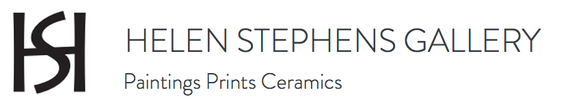                    Caroline Reid - Grounded                                                                               Prices All soft pastel landscapes on archival pastelmat card. Overcast day. D. 52x43cm (framed size).                              $460Smokey twilight. D. 53x41cm.                                                   420Dusk purple wind. D. 52x52cm.                                                460The Falls. D. 51x41cm.                                                                480Thredbo winter. D. 42x42cm.                                                    450Winter walk Umbagong. D. 41x35cm.                                      450  Beech light. D. 53x45cm.                                                             480Hume highway, summer haze. D. 44x40cm.                            450Mountain creek. D. 54x54cm.                                                     480Eleven thirty a.m. D. 46x46cm.                                                   460Ground zero. D. 51x40cm.                                                           450Cotter River wattle. D. 53x53cm.                                                500Late afternoon. D. 46x46cm.                                                       480Palmerville oaks. D. 44x44cm                                                      450Field of gold. D. 49x38cm.                                                            460Early wattle at the lake. D. 48x40cm.                                         450Dunlop Ponds. D. 61x40cm.                                                         450Boorowa canola. D. 46x40cm.                                                     450Soft pastel on archival pastelmat card